9 июня – день рекордов. Была проведена беседа с элементами художественного творчества «Формула успешного человека». Ребята рассуждали на тему: каким должен быть успешный человек? какими качествами должен обладать? Говорили  о том, какой он – благополучный человек? Так же в режиме онлайн вожатая рассказала о книге рекордов Гиннесса.  Поделилась полезной информацией о ее значимости и выяснила осведомленность детей и ней. И предложила выполнить всем вместе что-нибудь удивительное. Ребятам нужно было сделать цветы из оригами. Способ можно придумать или найти в интернете. Готовые работы дети присылали в чат. Это задание вызвало большой интерес и удовольствие.Ранее детям было предложено посетить достопримечательности города и сделать селфи на фоне них. Фотографии дети прислали в чат.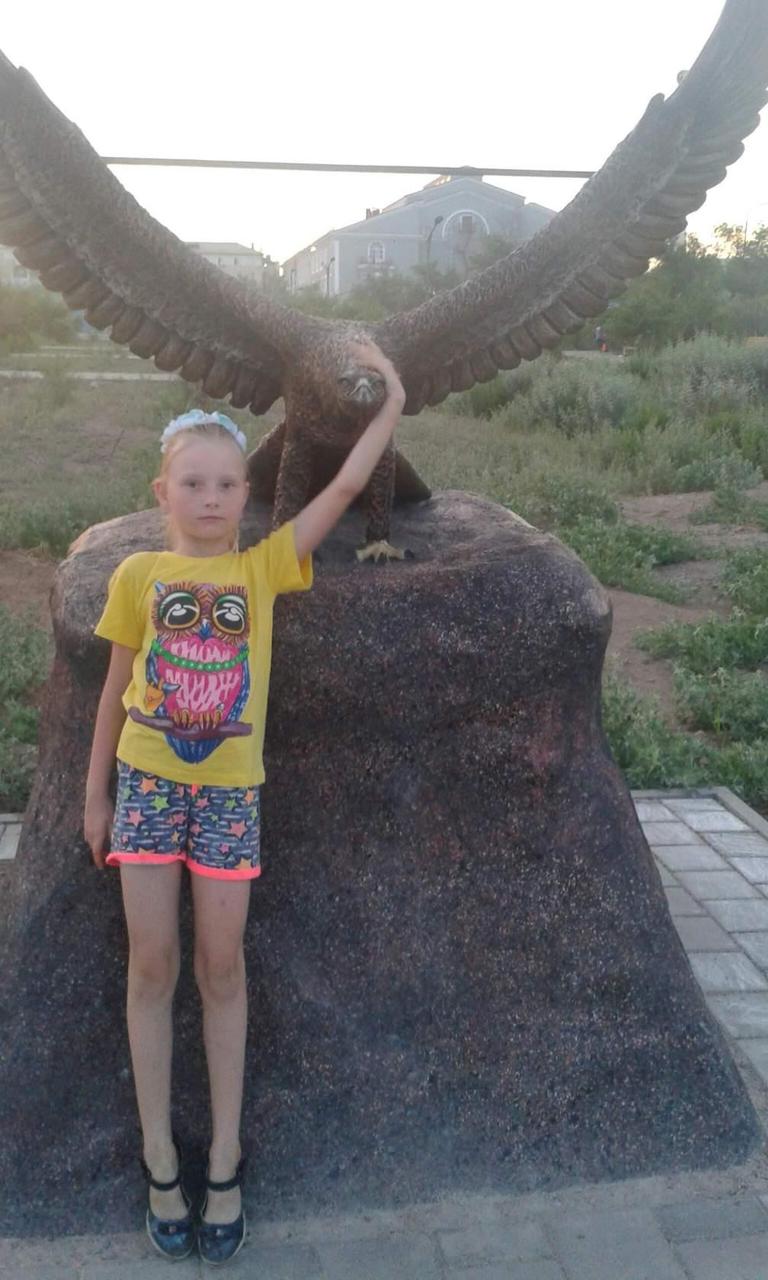 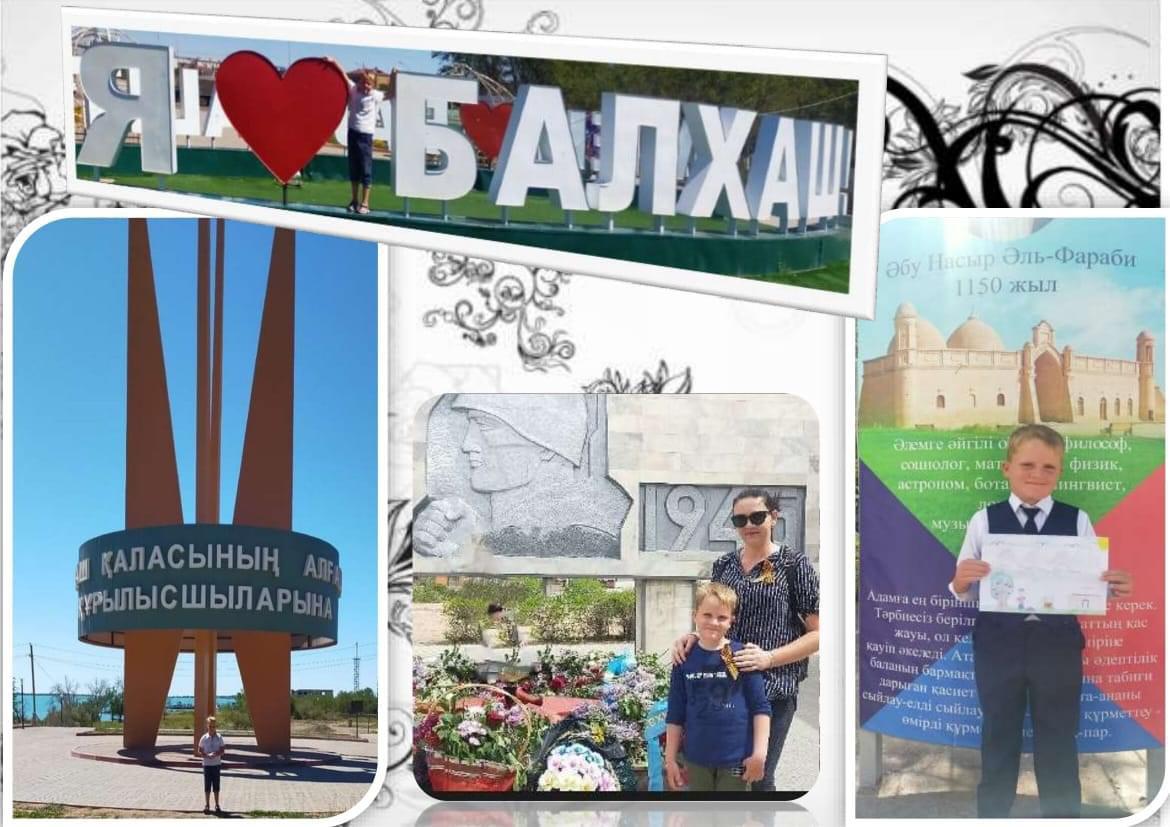 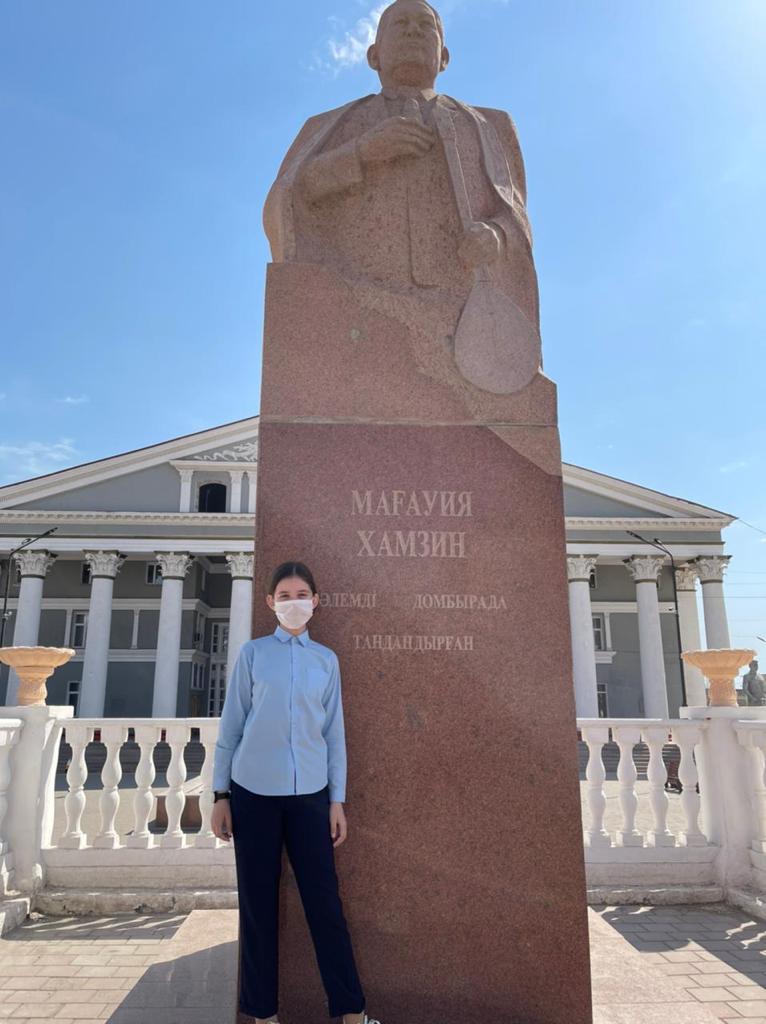 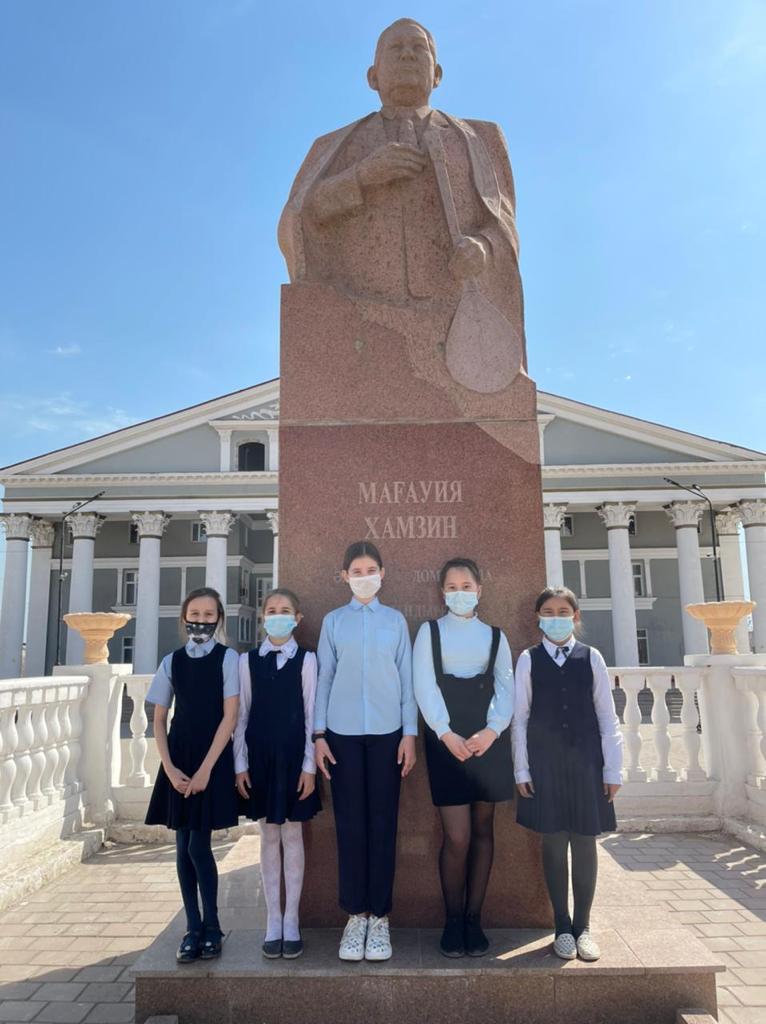 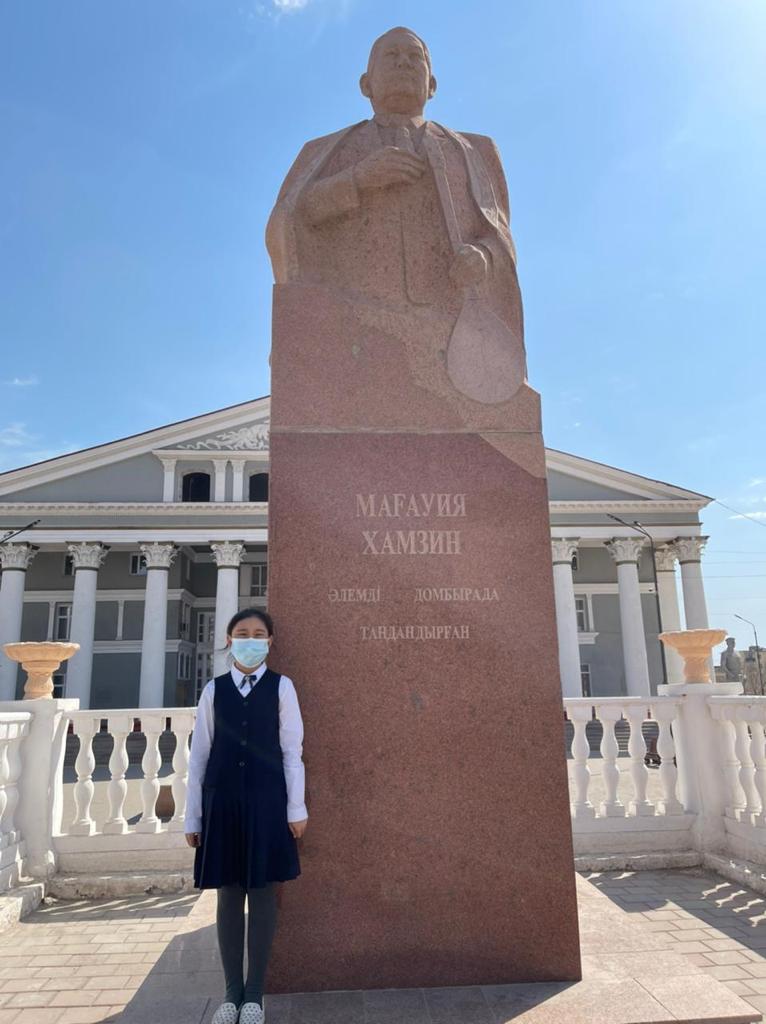 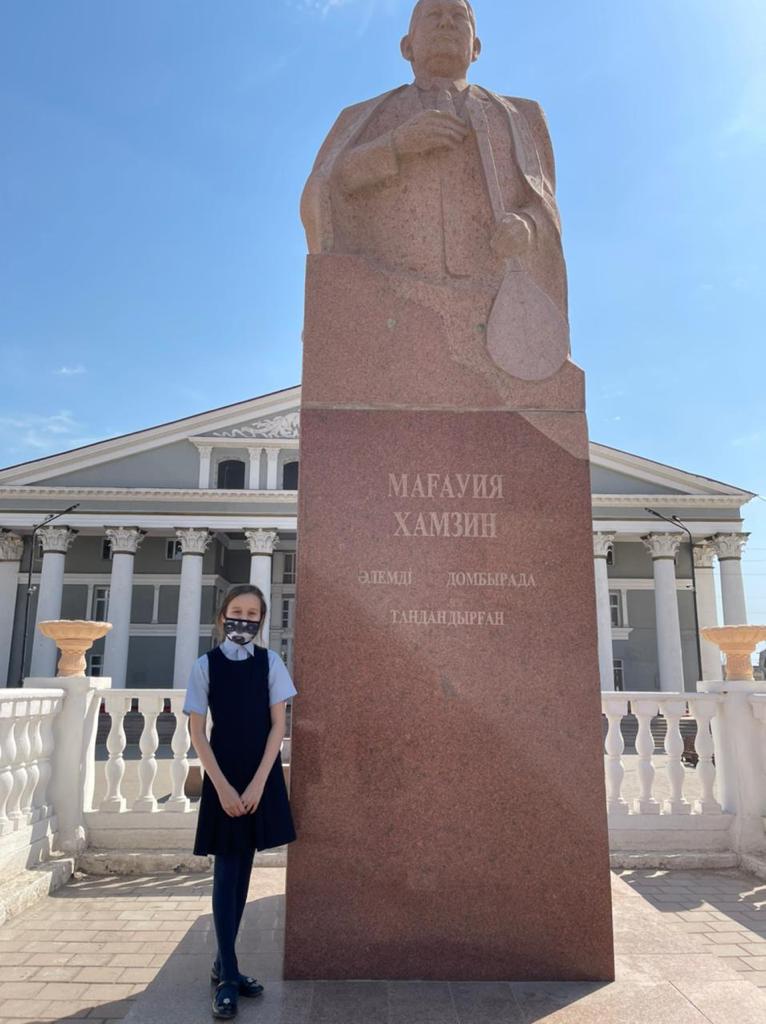 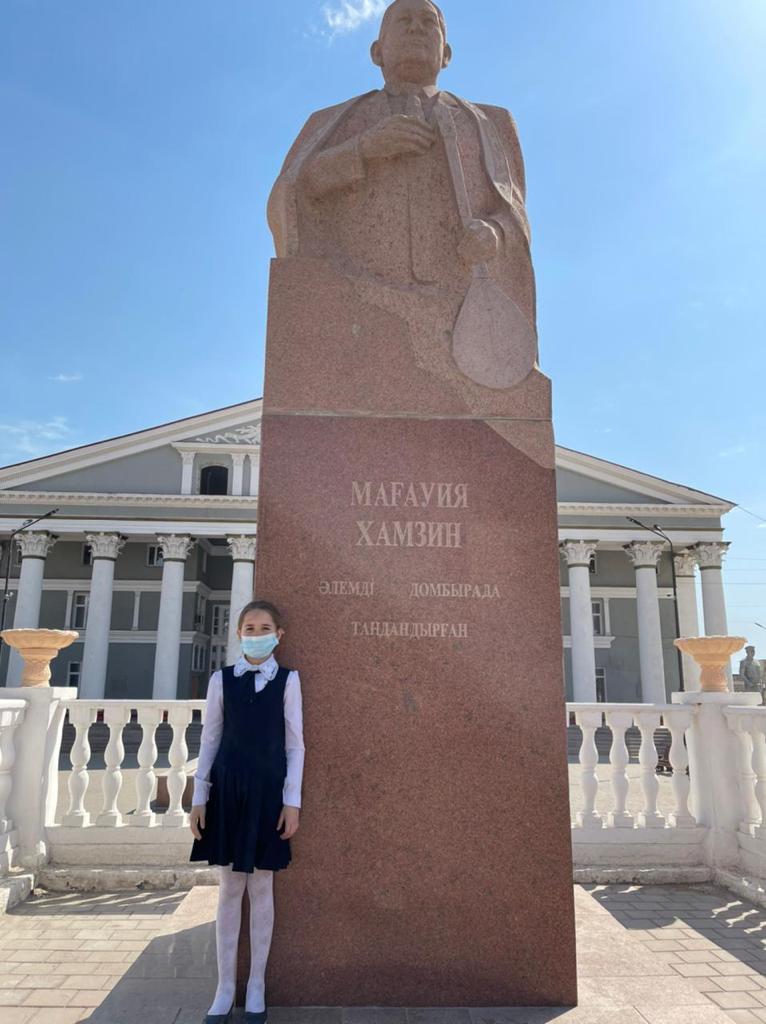 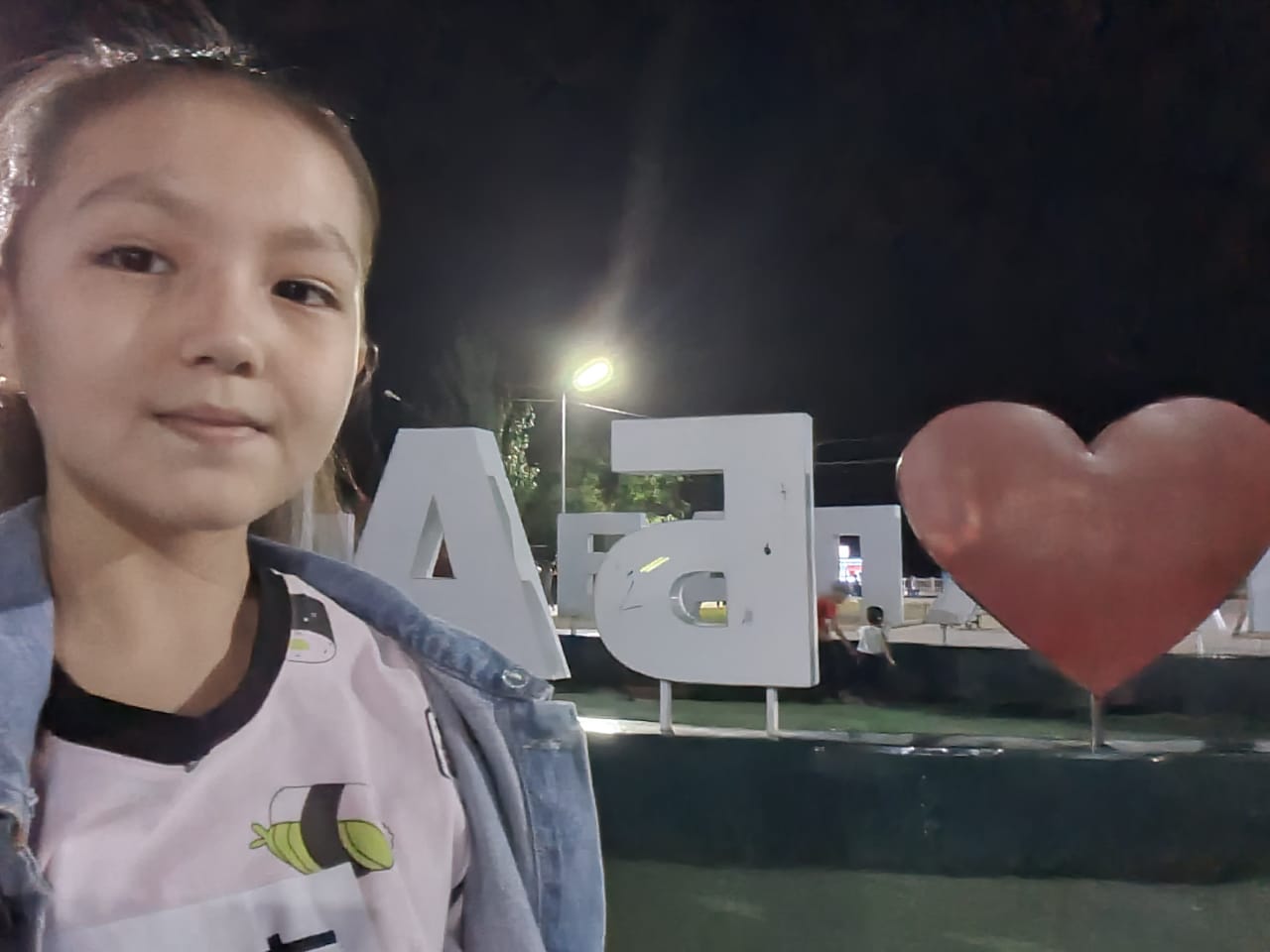 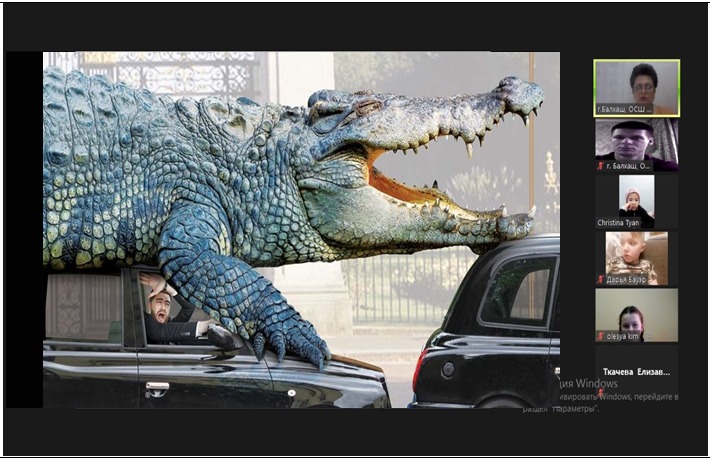 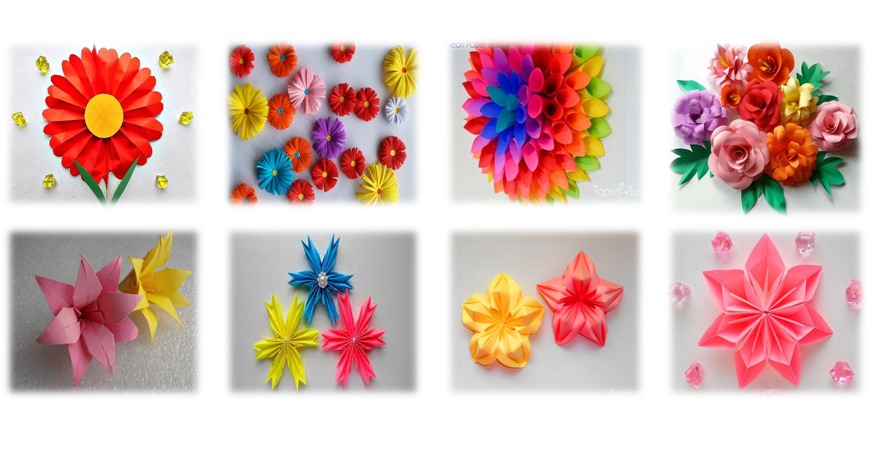 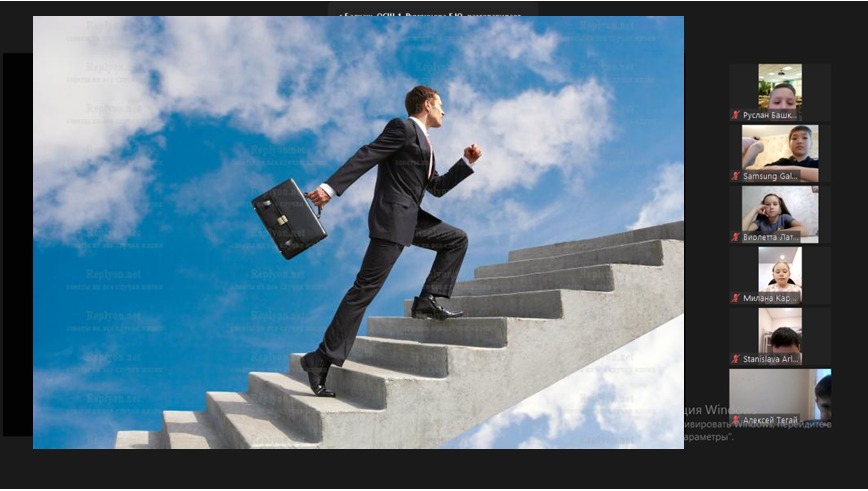 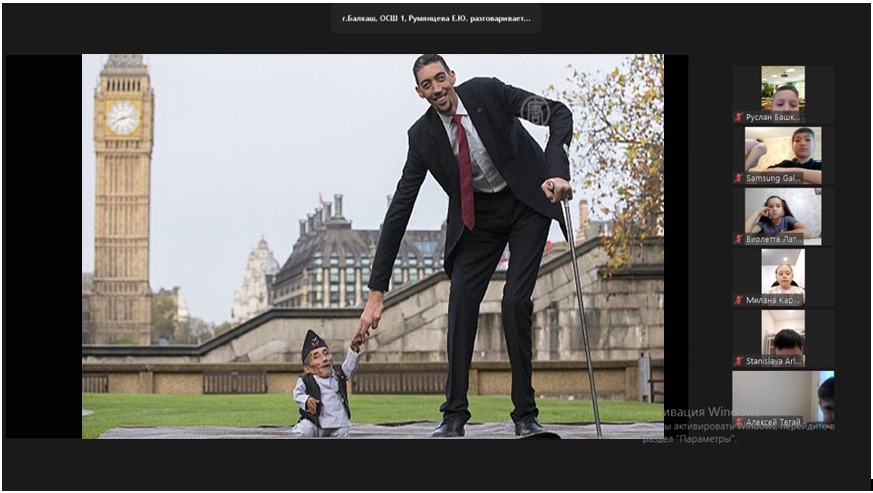 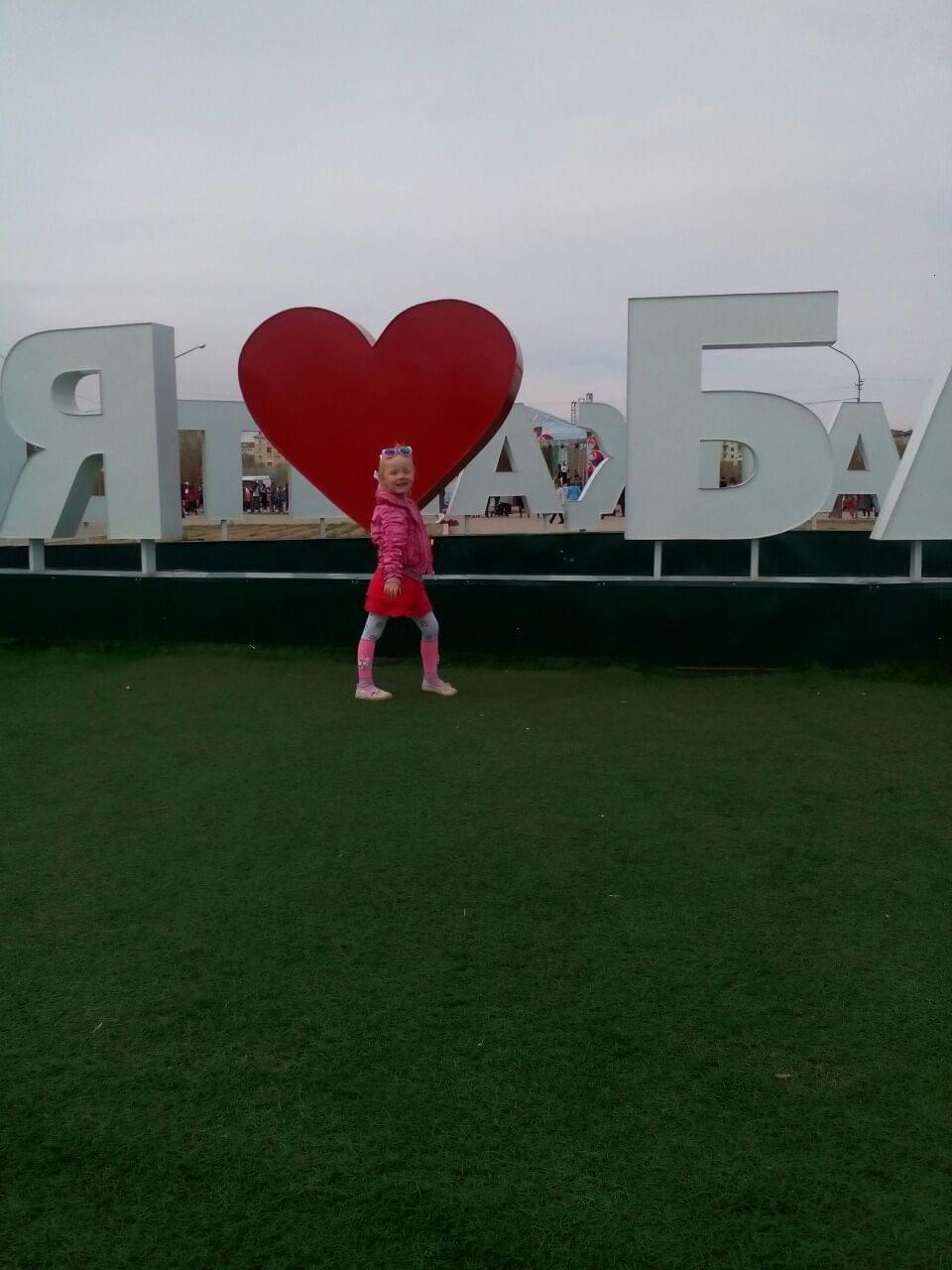 